1. 2. 3. Prokaryotic Cells Ex: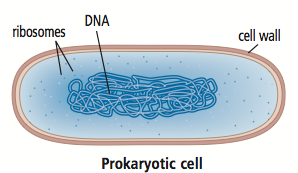 Eukaryotic Cells Ex: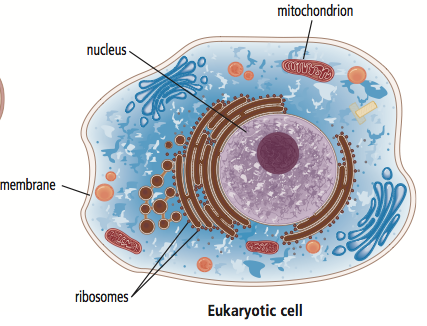 Prokaryotic Cells – Bacteria!Harmful:Helpful:VirusesTake a look at figure 1.29 on page 34Science 8Cell TheoryName:
Date:
Block:Three different shapes:1. 2. 3.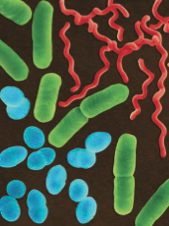 Stage #DescriptionDiagramStage 1Stage 2Stage 3Stage 4Stage 5